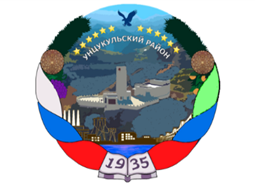 РЕСПУБЛИКА ДАГЕСТАНАДМИНИСТРАЦИЯ МУНИЦИПАЛЬНОГО ОБРАЗОВАНИЯ«УНЦУКУЛЬСКИЙ РАЙОН»Индекс 368950 РД, пос. Шамилькала, ул.М.Дахадаева,3 тел.55-64-85e-mail:mo_uncuk_raion@mail.ruП О С Т А Н О В Л Е Н И Еот «____» _____________ 2022 г.   № ____Об утверждении формы проверочного листа (список контрольных вопросов), применяемого при осуществлении муниципального земельного контроляВ соответствии со статьёй 53 Федерального закона от 31.07.2020 № 248-ФЗ «О государственном контроле (надзоре) и муниципальном контроле в Российской Федерации», руководствуясь постановлением Правительства Российской Федерации от 27.10.2021 № 1844 «Об  утверждении требований к разработке, содержанию, общественному обсуждению проектов форм проверочных листов, утверждению, применению, актуализации форм проверочных листов, а также случаев обязательного применения проверочных листов» администрация  муниципального образования «Унцукульский район», постановляет:Утвердить форму проверочного листа (список контрольных вопросов), применяемый при проведении плановых проверок по муниципальному земельному контролю в отношении граждан, юридических лиц, индивидуальных предпринимателей, являющихся правообладателями земельных участков на территории администрации муниципального образования «Унцукульский район» согласно приложению.  2.	Настоящее постановление опубликовать в районной газете «Садовод» и разместить на официальном сайте администрации муниципального образования «Унцукульский район» в информационно-телекоммуникационной сети «Интернет»       3. Настоящее постановление вступает в силу с 1 марта 2022 г.  4. Контроль исполнения настоящего постановления возложить на заместителя Главы администрации муниципального образования «Унцукульский район» Абдулхаликова Карамагомеда Гаджиевича.Глава МО«Унцукульский район»                                                           И. М .НурмагомедовПРОЕКТ                                                                              «Утвержден»постановлением администрацииМО «Унцукульский район»от «___» _______ 2022 г. №___________________________________________________________________________ (наименование органа муниципального контроля)ПРОВЕРОЧНЫЙ ЛИСТ (список контрольных вопросов),применяемый при проведении плановых проверок по муниципальному земельному контролю в отношении граждан, юридических лиц, индивидуальных предпринимателей, являющихся правообладателями земельных участков на территории администрации муниципального образования «Унцукульский район»1. Фамилия, имя, отчество (при наличии) гражданина или  индивидуального предпринимателя, его идентификационный номер налогоплательщика и (или) основной государственный регистрационный номер индивидуального предпринимателя, адрес регистрации гражданина или индивидуального предпринимателя, наименование юридического лица, его идентификационный номер налогоплательщика и (или) основной государственный регистрационный номер, адрес юридического лица (его филиалов, представительств,  обособленных структурных подразделений), являющихся контролируемыми лицами______________________________________________________________________ ______________________________________________________________________2. Место проведения плановой проверки с заполнением проверочного листа и (или) используемые гражданином, юридическим лицом, индивидуальным предпринимателем земельные участки__________________________________ _____________________________________________________________________3. Реквизиты распоряжения о проведении плановой проверки юридического лица, индивидуального предпринимателя: _______________________________________                                                                       (номер, дата распоряжения о проведении плановой                                                                          проверки юридического лица, индивидуального                                                                                    предпринимателя)4. Учетный номер проверки и дата присвоения учетного номера проверки в едином реестре проверок ________________________________________________                                                        (указывается учетный номер проверки и дата                                                       его присвоения в едином реестре проверок)5. Форма проверочного листа утверждена Постановлением администрации муниципального образования «Унцукульский район» от _____________ № ______6. Должность, фамилия и инициалы должностного лица администрации муниципального образования «Унцукульский район», проводящего плановую проверку и заполняющего проверочный лист ______________________________________________________________________ ______________________________________________________________________7. Перечень вопросов, отражающих содержание обязательных требований, ответы на которые однозначно свидетельствуют о соблюдении или несоблюдении проверяемым лицом, обязательных требований, составляющих предмет проверки:"__" _________________ 20__ г. (указывается дата заполнения       проверочного листа)№
п/пВопросы, отражающие содержание обязательных требованийРеквизиты нормативных правовых актов, с указанием их структурных единиц, которыми установлены обязательные требования яОтветы на вопросыОтветы на вопросыОтветы на вопросыПримечание№
п/пВопросы, отражающие содержание обязательных требованийРеквизиты нормативных правовых актов, с указанием их структурных единиц, которыми установлены обязательные требования я данетНе применимоПримечание12345671.Имеет ли земельный участок характеристики, позволяющие определить его в качестве индивидуально определенной вещи (кадастровый номер, площадь, категорию, вид разрешенного использования и другие)?часть 3 статьи 6  Земельного кодекса Российской Федерации2.Используется ли земельный участок в соответствии с установленным целевым назначением и (или) видом разрешенного использования?часть 2 статьи 7, статья 42  Земельного кодекса Российской Федерации3.Имеются ли у проверяемого лица правоустанавливающие документы, предусмотренные законодательством Российской Федерации, на используемый земельный участок (используемые земельные участки, части земельных участков)?часть 1 статьи 25 Земельного кодекса Российской Федерации4.Имеются ли у проверяемого лица право удостоверяющие документы на используемый земельный участок (используемые земельные участки, часть земельного участка)?часть 1 статьи 26 Земельного кодекса Российской Федерации, статья 8.1 Гражданского кодекса Российской Федерации5.Оформлено ли право на земельный участок при переходе права собственности на здание, сооружение, находящиеся на земельном участке?статья 35 Земельного кодекса Российской Федерации6.Содержит ли соглашение об установлении сервитута обязанность лица, в интересах которого установлен сервитут, после прекращения действия сервитута привести земельный участок в состояние, пригодное для его использования в соответствии с разрешенным использованием?пункт 9 части 1 статьи 39.25 Земельного кодекса Российской Федерации7.Имеется ли разрешение на использование земель или земельных участков без предоставления земельных участков и установления сервитута, публичного сервитута?статья 39.33 Земельного кодекса Российской Федерации8.В случаях, если земельный участок используется на основании разрешения и привело к порче либо уничтожению плодородного слоя почвы в границах земельных участков, приведены земельные участки в состояние, пригодное для использования в соответствии с разрешенным использованием?часть 5 статьи 13, статья 39.35 Земельного Кодекса Российской Федерации9.Соответствует ли площадь, конфигурация земельного участка площади земельного участка, указанной в правоустанавливающих документах и сведениям, содержащихся в Едином государственном реестре недвижимости?часть 3 статьи 6 Земельного кодекса Российской Федерации10.Выполняет ли проверяемое лицо обязанности по использованию земельного участка?статья 42 Земельного Кодекса Российской Федерации11Выполнена ли проверяемым лицом (за исключением органа государственной власти, органа местного самоуправления, государственного и муниципального учреждения (бюджетного, казенного, автономного), казенного предприятия) обязанность переоформить право постоянного (бессрочного) пользования земельным участком?часть 2 статьи 3 Федерального закона от 25.10.2001 № 137-ФЗ «О введении в действие Земельного кодекса Российской Федерации»12В целях охраны земель проводятся ли мероприятия по: воспроизводству плодородия земель сельскохозяйственного назначения; защите земель от водной и ветровой эрозии; защите сельскохозяйственных угодий от зарастания деревьями и кустарниками, сорными растениямичасть 2 статьи 13 Земельного кодекса  Российской Федерации13Выполнено ли ранее выданное предписание (постановление, представление, решение) об устранении нарушений законодательства?статья 19.5 Кодекс Российской Федерации об административных правонарушениях_________________________________                     _____________             ________________________________(должность лица, заполнившего                   (подпись)             (фамилия, имя, отчество (при наличии)      проверочный лист)                                                                 лица заполнившего проверочный лист)